A Weekly Newsletter of Nu‘uanu Congregational Church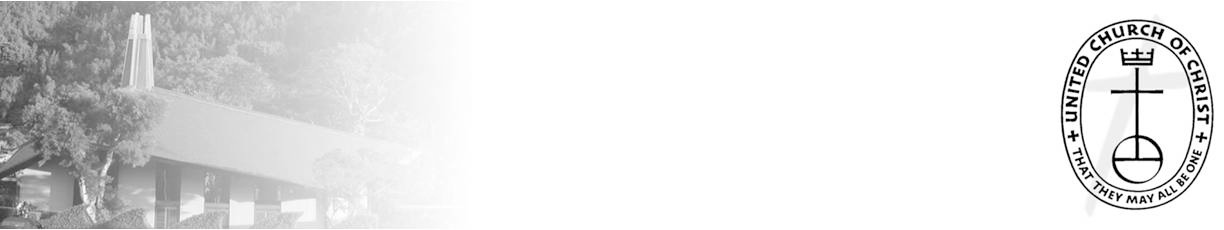 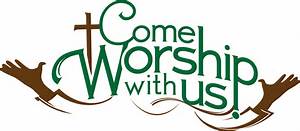 The Missions Committee wants you to know...SukkahWe will be putting the sukkah up on November 15th at nine am. Volunteers are needed to help with this. Let Judy Keith know if you can help.White ChristmasIt's not too early to start picking up gift cards for White Christmas. Advent is right around the corner. We will be collecting gift cards to share with Family Promise, River of Life Mission, & Transition House. Think of places like Foodland, Long's or Ross for basics or maybe places like McDonald's or Jamba Juice for a treat.Kadomatsu Presale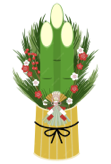           Scouts Troop 201 will be doing another Kadomatsu pre-sale after church service on  Sunday, November 5th.  If you didn’t get to order your Kadomatsu on October 22nd, here’s your chance!Kadomatsu Production VolunteersFor years now, Troop 201 has graciously given kadomatsu to our shut-ins. They anticipate needing help with kadomatsu production this year and have asked if there are volunteers from NCC who might be able to assist the troop with their major fundraiser. Production will be on December 14, 15, 16, & 17. There are many roles to be filled. Washing, drying, & oiling are all pretty simple, while decorating and quality control require skills at which many in our congregation excel. It would be wonderful if we could show our appreciation to Troop 201 for the donations of kadomatsu, and everything else they do for us, by turning out to help them in December. Let Judy Keith know if you are interested or would like more information.Gift Card for Pastor JeanniePastor Jeannie is recovering from total knee replacement surgery on October 28th. We are all looking forward to having her back with us in worship, moving about without pain. Since she lives alone, we would like to make things just a bit easier for her. There will be a calabash when you leave worship where you can make a donation towards an account with Door Dash. Door Dash is an online service where meals can be ordered from local restaurants, delivered to the home. If you write a check, please make it out to Nu‘uanu Congregational Church with "Pastor Jeannie '' on the memo line. Thank you!Nu’uanu Valley Interfaith Thanksgiving Service—2023 Strong Roots, Strong Life	This year, our annual Nu’uanu Valley Interfaith Thanksgiving Service (NVITS) will be held on November 21, 2023.  The host will be our sister church, United Church of Christ at 467 Judd Street.  	This year’s theme is Strong Roots, Strong Life.  Our inspiration for the theme is the banyan tree that managed to survive the Maui wildfires that swept through west Maui.  To honor the people and to help contribute to the recovery, the annual interfaith Thanksgiving service will be dedicated to the people of Maui.  Thus, the offering we receive during the service will be donated to Maui Strong which is a project of the Hawaii Community Foundation.  Maui Strong is providing financial resources to support immediate needs.  However, Maui Strong will also provide resources for the long-term recovery for the people and places affected by the wildfires.  During the service, the choir will sing “Lahaina Luna,” and we will join them.  We will hope with them and the people of Maui that a time of renewal will begin.  We will sing of our hope for the healing of the people and the land.  Please plan on attending, being part of the choir or the audience, or watching the livestream on UCC Judd Street’s YouTube channel.  All the information you will need will be in the November Caller, and in the Sunday bulletin announcements leading up to November 21st.From The Med Team:	Now is the time to make sure you are up to date on the necessary immunizations: seasonal flu, RSV, and yes, Covid. The Covid vaccine appears to be in short supply, so your appointments may get cancelled. Persevere & get that shot! And in the event that you get Covid anyway (it happens), don't feel like the vaccine did not work. The evidence is clear: the vaccination is successful in keeping you out of the hospital or dying. And your case of Covid is much less likely to be severe. 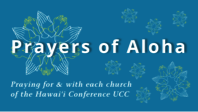 Week of November 5:
Kahikolu Congregational Church (Hawai‘i Island)
Makiki Christian Church (O‘ahu)Kalihi and Moanalua Church (O‘ahu)Week of November 12:
Kahikuonalani UCC (O‘ahu)
Makawao Union Church (Maui)Week of November 19:
Living Stones Church (Hawai‘i Island)
Kalapana Maunakea Congregational Church (Hawai‘i Island)Week of November 26:
Kailua Christian Church (O‘ahu)
Liliuokalani Protestant Church (O‘ahu)
Give Aloha Please make sure that you send us your receipt, either in the mail with your donation, or email a picture of it to nuuanucongregational@gmail.com.  The receipt must have your name, amount, store number, and time of your transaction so that we can credit the donation to the right person/family! 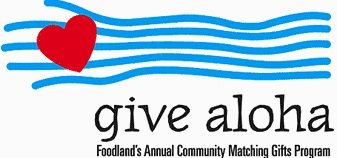 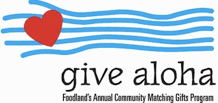 2023 Altar Flower Donations	The 2023 Altar Flower Donations chart is filling up!  Please put your name next to the date that you want either in person on Sunday, by emailing nuuanucongregational@gmail.com, or by calling the office at (808) 595-3935.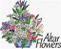 Please have Altar Flowers delivered on Fridays, between 8 am and 4 pm or Sunday mornings at 8:30 am.  There will not be anyone working on Saturday’s until further notice.The following dates are available: December 3, 31Can You Bring a Can for the Food Pantry?	The last Sunday of each month is Missions Sunday. Please bring a canned good or other non-perishable food on October 29th.  Boxes will be available to collect them.  All gifts will be taken to the Hawai‘i Foodbank.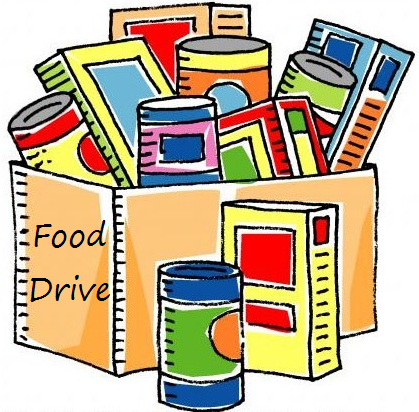 Our current email addresses:pastor.nuuanucongregational@gmail.comnuuanucongregational@gmail.comBookkeeper@NuuanuCC.onmicrosoft.com